Gruppiplan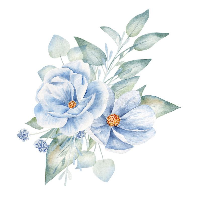 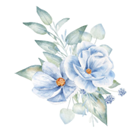 Chilulas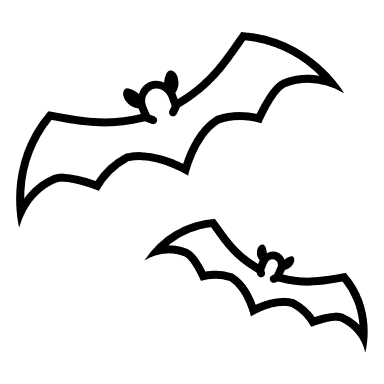 19. August Freitag											15. Oktober Samstag18:00 – 20:00 Uhr				14:00 – 16:00 Uhr3. – 4. September Sa/So							Gruppiweekend10. November Donnerstag						08. Dezember Donnerstag	18:00 – 20:00 Uhr			18:00 – 20:00 Uhr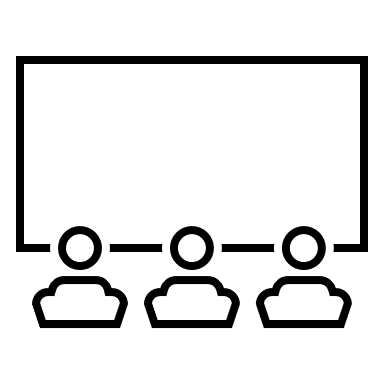 		21. Januar Samstag	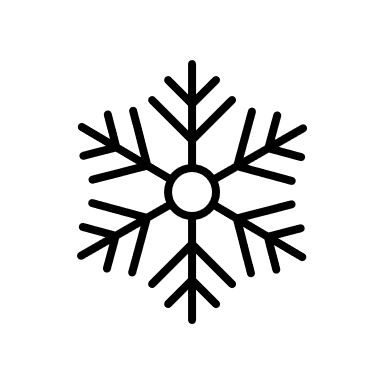 		17:00 – 20:00 Uhr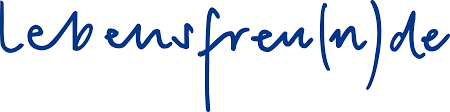 